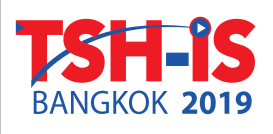 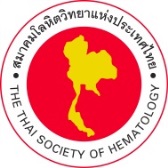 Personal dataFirst name						Last nameTitle:   Prof.    Assoc. Prof.     Assist. Prof.     Dr.     Mr.    Mrs.    Ms.PositionOrganization						Contact addressE-mail address                                                           Fax                                 Phone Registration fee for oversea delegateAbstract submission for poster presentation:         No       Yes   Abstract title: Payment:         Cash      Bank transfer     Check       Please kindly submit this form and a copy of bank transfer slip to the Thai Society of Hematology via fax number 662 716-5978 or e-mail:  joi@tsh.or.th.Signature						        Date                  (                                                             )Registration FeeAmount to be paid  Physician       PhD ScientistUSD 300  Resident/Fellow in Training       Medical Technologist      NurseUSD 200Bank transferAccount name:   The Thai Society of Hematology             Account number:  026-450294-1Bank:  The Siam Commercial Bank PCL          Branch: Ramathibodi  Swift code: SICOTHBKRemark:  Please be informed that the transfer fee                            must be covered by sender.Cancellation and Refund PolicyParticipants unable to attend will receive a refund equivalent to 75% of their registration fee provided that the Thai Society of Hematology is advised of the cancellation in writing before April 10, 2519. Refunds requested after this date will not be possible.  All approved refunds will be made within one month after the Symposium.For officerPaymentBankCheck No.DateReceipt No.For officer  Cash     Check      Bank transfer